Показатели
деятельности государственного казенного дошкольного образовательного учреждения  «Детский сад №1 «Ягодка»  г. Благодарный за 2017 год.Заведующая                Л.К. Любителева                                                                                   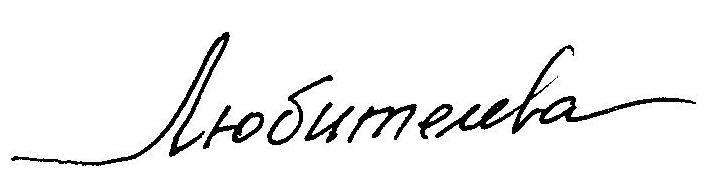 № п/пПоказателиЗначение показателяЕдиница измерения1.Образовательная деятельность1.1Общая численность воспитанников, осваивающих образовательную программу дошкольного образования, в том числе:57-человек1.1.1В режиме полного дня (8-12 часов)57- человек1.1.2В режиме кратковременного пребывания (3-5 часов)- человек1.1.3В семейной дошкольной группе- человек1.1.4В форме семейного образования с психолого-педагогическим сопровождением на базе дошкольной образовательной организации- человек1.2Общая численность воспитанников в возрасте до 3 лет9- человек1.3Общая численность воспитанников в возрасте от 3 до 8 лет48- человек1.4Численность/удельный вес численности воспитанников в общей численности воспитанников, получающих услуги присмотра и ухода:- человек/%1.4.1В режиме полного дня (8-12 часов)- человек/%1.4.2В режиме продленного дня (12-14 часов)- человек/%1.4.3В режиме круглосуточного пребывания- человек/%1.5Численность/удельный вес численности воспитанников с ограниченными возможностями здоровья в общей численности воспитанников, получающих услуги:57- человек / % -человек/%1.5.1По коррекции недостатков в физическом и (или) психическом развитии57- человек/%1.5.2По освоению образовательной программы дошкольного образования- человек/%1.5.3По присмотру и уходу- человек/%1.6Средний показатель пропущенных дней при посещении дошкольной образовательной организации по болезни на одного воспитанника6- день1.7Общая численность педагогических работников, в том числе:15- человек1.7.1Численность/удельный вес численности педагогических работников, имеющих высшее образование11/73-  человек/%1.7.2Численность/удельный вес численности педагогических работников, имеющих высшее образование педагогической направленности (профиля)11/73- человек/%1.7.3Численность/удельный вес численности педагогических работников, имеющих среднее профессиональное образование4/26- человек/%1.7.4Численность/удельный вес численности педагогических работников, имеющих среднее профессиональное образование педагогической направленности (профиля)4/26- человек/%1.8Численность/удельный вес численности педагогических работников, которым по результатам аттестации присвоена квалификационная категория, в общей численности педагогических работников, в том числе:15/100- человек/%1.8.1Высшая5/33- человек/%1.8.2Первая9/60- человек/%1.9Численность/удельный вес численности педагогических работников в общей численности педагогических работников, педагогический стаж работы которых составляет:1.9.1До 5 лет0- человек/%1.9.2Свыше 30 лет15/100- человек/%1.10Численность/удельный вес численности педагогических работников в общей численности педагогических работников в возрасте до 30 лет1/7- человек/%1.11Численность/удельный вес численности педагогических работников в общей численности педагогических работников в возрасте от 55 лет2/14- человек/%1.12Численность/удельный вес численности педагогических и административно-хозяйственных работников, прошедших за последние 5 лет повышение квалификации/профессиональную переподготовку по профилю педагогической деятельности или иной осуществляемой в образовательной организации деятельности, в общей численности педагогических и административно-хозяйственных работников22/100- человек/%1.13Численность/удельный вес численности педагогических и административно-хозяйственных работников, прошедших повышение квалификации по применению в образовательном процессе федеральных государственных образовательных стандартов в общей численности педагогических и административно-хозяйственных работников16/100- человек/%1.14Соотношение “педагогический работник/воспитанник”в дошкольной образовательной организации15/57человек/ человек1.15Наличие в образовательной организации следующих педагогических работников:1.15.1Музыкального руководителядада1.15.2Инструктора по физической культуре (воспитатель по физической культуре)дада1.15.3Учителя-логопедадада1.15.4Логопеда1.15.5Учителя- дефектологадада1.15.6Педагога-психолога2.Инфраструктура2.1Общая площадь помещений, в которых осуществляется образовательная деятельность, в расчете на одного воспитанника3.8кв.м.2.2Площадь помещений для организации дополнительных видов деятельности воспитанников215кв.м.2.3Наличие физкультурного заладада2.4Наличие музыкального заладада2.5Наличие прогулочных площадок, обеспечивающих физическую активность и разнообразную игровую деятельность воспитанников на прогулкедада